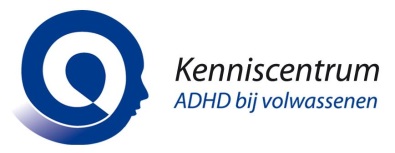 Cursus ADHD, ASS en As IIDe cursus is bedoeld voor professionals in de ggz (psychiaters i.o., (gz)psychologen i.o., en andere professionals) die hun kennis willen uitbreiden op het gebied van ADHD, Autisme Spectrum Stoornissen en persoonlijkheidsstoornissen. Het gaat in deze interactieve cursus zowel om overlap van symptomen, differentiaal diagnostiek en comorbiditeit, als wel om de gevolgen voor de behandeling.Accreditatie is aangevraagd bij NVvP, NIP, FGZP, VSR en V&VN voor de volgende beroepsgroepen: psychiaters, psychologen, verpleegkundig specialisten en SPV’en, en zij die hiervoor in opleiding zijn. Andere geïnteresseerden zijn ook van harte welkom.Deze cursus wordt u aangeboden door het Kenniscentrum ADHD bij volwassenen van PsyQ B.V. i.s.m. Centrum Ontwikkelingsstoornissen Dimence te Deventer.Meer informatiehttps://verwijzers.psyq.nl/trainen/cursusaanbodhttps://www.dimence.nl/psychische-problemen/autismespectrumstoornis Cursusduur1 dagLocatieCarel Reinierszkade 197, PsyQ B.V.Voorwaarden deelnameBasis kennis over persoonlijkheidsstoornissen en ASS. Deelnemers moeten voorafgaand aan deze cursus de basiscursus Diagnostiek en Behandeling van ADHD hebben gevolgd, of een vergelijkbare cursus. OnderwijsvormenEntreetoets College Interactieve discussie n.a.v. de entreetoets Discussie n.a.v. ingebrachte casuïstiek Film Literatuur en voorbereidingDeelnemers lezen voorafgaand aan de cursus H 9 en H 12 uit het boek Autisme Spectrum Stoornissen bij normaal begaafde volwassenen, van Horwitz, Ketelaars en van Lammeren, van Gorcum: http://www.vangorcum.nl/ Deelnemers nemen de Richtlijnen ASS bij volwassenen door (NVvP 2013), en pagina’s 74 t/m 82 uit het boek van Dr. J.J.S. Kooij, boek ‘ADHD bij volwassenen, diagnostiek en behandeling’, vierde geheel herziene druk, november 2017, ISBN10: 9043035939, ISBN13: 9789043035934, 259 pagina’s.Elke deelnemer formuleert een vraag voor de Entreetoets over een tevoren opgegeven bladzijde uit het boek, of uit de Richtlijn, en stuurt deze aan info@kenniscentrumadhdbijvolwassenen.nl. Deze toets wordt gezamenlijk gemaakt en nabesproken op de cursusdag. Deelnemers beschrijven voorafgaand aan de cursus op compacte wijze een casus uit de eigen praktijk, met een diagnostisch en/of behandeldilemma volgens aangeleverd format en sturen deze op aan info@kenniscentrumadhdbijvolwassenen.nl. Een keuze uit deze casus zal worden besproken door de deelnemers en de docenten.Overige aanbevolen literatuur (niet verplicht)Richtlijn Persoonlijkheidsstoornissen (NVvP 2008). (www.nvvp.net/publicaties).Geurts HM, Deprey L, Ozonoff S. Diagnostiek van comorbiditeit bij autisme spectrum stoornissen. Tijdschrift Psychiatrie 2010;52(11):753-61.Sizoo B, van den Brink W, Gorissen van Eenige M, van der Gaag RJ. Personality characteristics of adults with autism spectrum disorders or attention deficit hyperactivity disorder with and without substance use disorders. J Nerv Ment Dis. 2009 Jun;197(6):450-4.
DocentenBram Sizoo, Ellen Willemsen, Sandra Kooij. De docenten zijn ervaren onderzoekers en experts op de drie onderwerpen van de cursus.KostenDe kosten voor de cursus zijn € 350.- per persoon (excl. b.t.w.). Dit bedrag is inclusief koffie en thee, lunch, hand-outs van de presentaties. Deelnemers ontvangen na afloop een certificaat.AanmeldenAanmelden via inschrijfformulier, info@kenniscentrumadhdbijvolwassenen.nl of 088-35 72040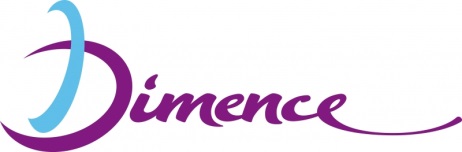 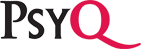 